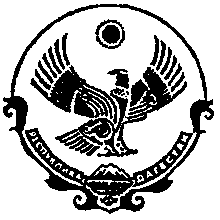 Республика ДагестанБотлихский районАдминистрация Сельского поселения  «сельсовет  «Годоберинский»                                         368975, с. Годобери, тел.2-21-13от 6  августа    2021 г.                                               с. Годобери  Постановление №22О постановке на учет в качестве нуждающегося в улучшении жилищных условий Абдулвахидова Курбанди МагомедбеговнаВ соответствии со статьей 52 Жилищного кодекса Российской Федерации, Законом  Республики Дагестан от 3 февраля 2006 года №4 «О категориях граждан, имеющих право на получение жилого помещения из жилищного фонда Республики Дагестан по договору социального найма, и порядке его предоставления данным категориям граждан» и согласно акту проверки  жилищной комиссии  от06.08.2021г.   администрации СП «сельсовет Годоберинский»   постановляет:Принять на учет в качестве нуждающегося в улучшении  жилищных  условий  Абдулвахидова Курбанди Магомедбеговну(статус –– ребенок инвалид),  проживающего по адресу :                                      Ботлихский район с. Годобери .Глава (зам. главы) СП «сельсовет  «Годоберинский»   ___________  Ш.А.Курбанов.